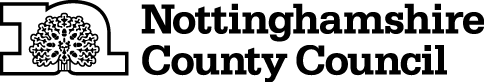 TEMPORARY CLOSURE OF FOOTPATHTHE NOTTINGHAMSHIRE COUNTY COUNCIL (EAST RETFORD FOOTPATH NO.12) (TEMPORARY PROHIBITION) ORDER 2019NOTICE IS HEREBY GIVEN  that the Nottinghamshire County Council intends not less than seven days from the date of this Notice to make an Order, under Section 14 of the Road Traffic Regulation Act 1984, the effect of which will be:-No person shall:-(a)   proceed on foot,	in the following length of Footpath at East Retford in the District of Bassetlaw:-	East Retford Footpath No.12, Its entire length, from its junction with Tunnel Road at SK 7025 8012 in a mainly northerly then north easterly direction to SK 7030 8023, which is close to the top of some steps.  AND NOTICE IS HEREBY FURTHER GIVEN that during the period of restriction there is no alternative footpath route for pedestrians.The prohibition shall apply to enable works to be carried out and in respect of the likelihood of danger to the public and damage to the footpath.  It may also apply on subsequent days when it shall be necessary.  If the works are not completed within 6 months, the Order may be extended.The prohibition is required to enable resurfacing and other improvement works to be completed, and in respect of the likelihood of danger to the public and damage to the footpath.THIS CLOSURE WILL ONLY TAKE EFFECT WHEN SIGNS INDICATING CLOSURE ARE DISPLAYEDTHIS NOTICE IS DATED THIS 24TH DAY OF JANUARY 2019.Corporate Director of PlaceNottinghamshire County CouncilCounty HallNG2 7QPFor more information contact the Rights of Way office on (0115) 977 5680IT IS INTENDED that the prohibition will apply as follows:-From Monday, 11th February 2019 until Monday, 11th March 2019 inclusive.